Your recent request for information is replicated below, together with our response.Can you confirm the current position with the 1987 legacy pension scheme which had a Compulsory Retirement Age (CRA) of 55 yrs old for Constable and Sergeant ranks and for those of Inspector rank and above being 60 yrs old. Similarly, senior officers had a CRA of 65yrs old.Does the Compulsory Retirement Age (CRA) associated with the Constable & Sergeant ranks (55) and the inspector ranks (60) and above within the legacy 1987 pension scheme still apply now in 2024 and beyond when officers who are still members of those schemes come to retire with an ordinary pension?There is no Compulsory Retirement Age within the 2015 Police Pension Regulations.If you require any further assistance, please contact us quoting the reference above.You can request a review of this response within the next 40 working days by email or by letter (Information Management - FOI, Police Scotland, Clyde Gateway, 2 French Street, Dalmarnock, G40 4EH).  Requests must include the reason for your dissatisfaction.If you remain dissatisfied following our review response, you can appeal to the Office of the Scottish Information Commissioner (OSIC) within 6 months - online, by email or by letter (OSIC, Kinburn Castle, Doubledykes Road, St Andrews, KY16 9DS).Following an OSIC appeal, you can appeal to the Court of Session on a point of law only. This response will be added to our Disclosure Log in seven days' time.Every effort has been taken to ensure our response is as accessible as possible. If you require this response to be provided in an alternative format, please let us know.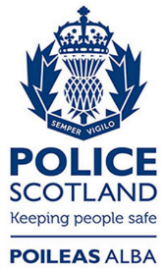 Freedom of Information ResponseOur reference:  FOI 24-0125Responded to:  7 February 2024